	   Sunday, January 26, 2014	   Monday, January 27, 2014	   Tuesday, January 28, 2014	   Wednesday, January 29, 2014	   Thursday, January 30, 2014	   Friday, January 31, 2014	   Saturday, February 1, 20146:00AMHome Shopping  Shopping program.6:30AMHome Shopping  Shopping program.7:00AMHome Shopping  Shopping program.7:30AMLeading The Way: We Preach Christ    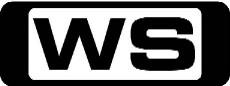 Religious program.PG8:00AMDavid Jeremiah    Religious ProgramPG8:30AMHome Shopping  Shopping program.9:00AMHome Shopping  Shopping program.9:30AMCoastal Kitchen: Bridlington (R)    Kiwi masterchef Chris Coubrough travels along the east coast of Britain, cooking up a feast with fresh, local ingredients.G10:00AMThe People's Cookbook (R)  Explore the origin of beloved dishes that have shaped the taste buds of Britain in the 21st Century.G11:00AMHeaven's Kitchen At Large (R)    Black pudding is very much back on the menu at The Pot Kiln - Mike makes a batch up from local ingredients and also joins Ed Baines in London to cook osso bucco.PG12:00PMBarry Humphries' Flashbacks: 24 Hours Of Sunshine (R) 'CC'    Barry Humphries' unique spin on the 1950s, the decade that saw espresso coffee change Australian lives.PG  (S)1:00PMBarry Humphries' Flashbacks: Does Anyone Still Wear A Hat (R) 'CC'    Barry looks back at the 'swinging sixties', when Australians tried to prove that they were just as swinging as anything happening 'overseas'.PG  (D,S)2:00PMBarry Humphries' Flashbacks: On The Map At Last (R) 'CC'    Barry, Edna and Les recall the bad-taste 1970s, full of lurid flares and technicolour suits.PG  (N,S,D)3:00PMBarry Humphries' Flashbacks (R) 'CC'    Barry travels back to the 1980s when 'greed was good' and Dame Edna was in her element.PG  (S,N)4:00PM2014 Australian Open - Day 14: Mixed Doubles Final 'CC'    **LIVE**Live coverage of the Grand Slam of Asia-Pacific, the Australian Open.6:00PMMotorway Patrol (R) 'CC'  Running for cover makes things worse of a drunk driver, the new is all bad for an ageing bombshell and a driver blacks out on Auckland's harbour bridge.PG6:30PMSeconds From Disaster: Fire On The Star (R)    Investigators trawl the burnt out ferry 'Scandinavian Star' to piece together the events of that fatal trip and discover how the 158 people on board lost their lives.                      PG7:30PMBorder Patrol: Body Packer (R) 'CC'    Police are alerted when a drug smuggler tries to slip through the airport security; a gambler with a criminal past rolls the dice to enter the country and a foreigner causes a scene.PG8:00PMWild Vets 'CC'    **NEW EPISODE**Kate McInnis and the team from DOC are looking for great spotted kiwi eggs in Kahurangi National Park and Lisa checks out the world's smallest monkeys at Wellington Zoo.G8:30PMEscape To The Country: Powys    **NEW EPISODE**Jules Hudson is in Powys helping a family of four with a budget of 700,000 pounds, find a complete lifestyle change. G9:30PMEscape To The Country: Devon (R)    **DOUBLE EPISODE**Armed with a budget of 500,000 pounds, Jules Hudson heads to East Devon to help a couple move back to the UK from Spain.G10:30PMHomes Under The Hammer    **NEW EPISODE**The real-life drama of an auction and following the planning and building works which could transform buyers' property into a dream home.G11:45PMRevenge: Truth - Part 2 (R) 'CC'    **FINAL**The devastation leads to a heartbreaking death that will send shockwaves down the shoreline and force Emily to take a hard look at the truth and the path of revenge she has embarked on. Starring EMILY VANCAMP, MADELEINE STOWE, HENRY CZERNY, JOSH BOWMAN and NICK WECHSLER.M12:45AMThe Edible Garden: Roots And Leafy Greens (R)    Alys doesn't go short of tasty options in her home grown creations: beetroot and yoghurt soup, rhubarb and raspberry pie and a good supply of eggs from her two chickens.G1:15AMJames Martin Digs Deep (R)    James Martin grows his own produce to provide the freshest and most seasonal ingredients.G1:45AMThe People's Cookbook (R)  Explore the origin of beloved dishes that have shaped the taste buds of Britain in the 21st Century.G2:45AMHeaven's Kitchen At Large (R)    Black pudding is very much back on the menu at The Pot Kiln - Mike makes a batch up from local ingredients and also joins Ed Baines in London to cook osso bucco.PG3:45AMJames Martin's Brittany: Vannes (R)    James is joined by chef Martin Blunos in Vannes where they cook up a tasty dish using monkfish tail and an interesting mackerel dish.PG4:15AMTake on the Takeaway: Ainsley Harriott (R)    Ainsley Harriott knows a thing or two about cooking Caribbean food and he sets out to prove it as he takes on the takeaway in South London.G5:00AMCoastal Kitchen: Bridlington (R)    Kiwi masterchef Chris Coubrough travels along the east coast of Britain, cooking up a feast with fresh, local ingredients.G5:30AMAmerica's Court With Judge Ross: Bitter Ski Trip & What's With These Cookies (R)    A man sues his ex-girlfriend for the repayment of a ski trip. Then, a Grandmother sues her granddaughter for serving pot laced cookies.PG  (D)6:00AMHome Shopping  Shopping program.6:30AMHome Shopping  Home Shopping7:00AMSally Bollywood - Super Detective: New Teacher / The Sorceress 'CC'    Sally is a super-sleuth who runs a detective agency for the under-12s with her best friend, Doowee.C7:30AMMatch It 'CC'    Jack Yabsley hosts this fast-paced show where teams use cool touch-screen technology to match words and pictures to answer quiz questions, and play for the chance to become MATCH IT champions!C8:00AMToybox: I Want To Hold Your Hand (R) 'CC'    Watch the toys come alive when we open the lid to a fantasy world full of fun, music, learning and adventure!P8:30AMAmerica's Court With Judge Ross: Ex Boyfriend On My Cell Phone Plan & My Dog Is Not A Fox (R)    A woman sues her ex-boyfriend for an unpaid loan. Then, a woman sues her neighbour for calling animal control on her dog.PG9:00AMHome And Away - The Early Years (R) 'CC'  Pippa lets her friends in on her good news. Toni rejects her father's upcoming marriage. Starring DEBRA LAWRANCE, RICHARD NORTON and ALISTAIR MACDOUGALL.G9:30AMShortland Street    (R)A fast-paced medical drama that centres around the lives and loves of the staff and their patients.PG10:00AMCoronation Street    (R)Ed begs for Emily's forgiveness. Tracy tests Charlie's patience with Amy. Dev gives Amber a potted family history.PG10:30AMBeautiful Homes And Great Estates: Dawn Ridge Estate (R)    Discover a 9,000 square foot home in the celebrity epicentre of Beverly Hills, that sets the standard for contemporary California living.G11:00AMRoute 66: A Gift For A Warrior  Tod and Buz encounter a bitter German man seeking to destroy his American father, whom he thinks deserted his mother. Starring MARTIN MILNER and JAMES WHITMORE.PG12:00PM7TWO Mid Arvo Movie: How To Murder Your Wife (R) (1965)  A bachelor cartoonist finds himself married to the girl who jumped out of a cake at a friend's party the night before. Starring JACK LEMMON, VIRNA LISI, TERRY-THOMAS, CLAIR TREVOR and EDDIE MAYEOFF.PG  (A)2:40PM7TWO Mid Arvo Movie: Love Is A Ball (R) (1963)  A Riviera matchmaker recruits instructors to train his star pupil, only to have one of them walk away with the lady. Starring GLENN FORD, HOPE LANGE, CHARLES BOYER, RICCARDO MONTALBAN and TELLY SAVALAS.G5:00PMShortland Street    A fast-paced medical drama that centres around the lives and loves of the staff and their patients.PG  (D)5:30PMCoronation Street    Eileen discovers the truth about Ed. Gail receives a sinister valentine. Claire has a secret admirer.PG6:00PMBargain Hunt: Anglesey 15     **NEW EPISODE**Teams think big at Anglesey antiques fair, testing their experts in the process.G7:00PMSeven News at 7 'CC'    Join Seven for the latest news, sport and weather from around Australia and overseas.7:30PMMighty Planes: Airbus A380 'CC'    **NEW EPISODE**Take flight on the Airbus A380's maiden journey from Frankfurt, Germany to San Francisco as they try to win over customers and maximize profits.G8:30PMMrs. Brown's Boys: Mammy's Ass (R) 'CC'    With her son Trevor coming back from the missions abroad, Agnes Brown is determined to make this Christmas a truly special one. But in true Brown family fashion there are a couple of problems. Starring BRENDAN O'CARROLL, JENNIFER GIBNEY, DERMOT O'NEILL, PADDY HOULIHAN and EILISH O'CARROLL.M  (L)9:10PMVicious 'CC'    **PREMEIRE**Freddie and Stuart host a wake to mark the passing of a dear friend. Joined by their small circle of elderly friends, the couple manage to create a splendidly awkward evening of very little food and biting insults. Starring IAN MCKELLEN, DEREK JECOBI, FRANCES DE LA TOUR, IWAN RHEON, MARCIA WARREN and PHILIP VOSS.PG9:40PMMrs. Brown's Boys: Mammy Pulls It Off (R) 'CC'    After faking Grandad's death, Mrs. Brown is waiting for the insurance money, but the insurance company are suspicious. Will Agnes be able to keep Grandad out of sight or will they be caught out? Starring BRENDAN O'CARROLL, JENNIFER GIBNEY, DERMOT O'NEILL, PADDY HOULIHAN and EILISH O'CARROLL.M  (L,S)10:20PMCitizen Khan: Alia's College    **PREMIERE**Mr. Khan's day off from being a 'busy' community leader is interrupted when Alia fails her exams, prompting Mrs. Khan to lay down the law. Starring ADIL RAY, SHOBU KAPOOR, MAYA SONDHI and BHAVNA LIMBACHIA.PG11:00PMCitizen Khan (R) 'CC'    Mrs Khan's on the warpath because Mr Khan forgot to book the wedding venue, but it shouldn't be a problem as long as he can persuade mosque manager Dave to do him a favour... Starring ADIL RAY, SHOBU KAPOOR, KRIS MARSHALL, MAYA SONDHI and BHAVNA LIMBACHIA.PG11:45PMBetween The Lines: The Only Good Copper  P.C. Norton chases a pickpocket, Ringwood, through a shopping arcade but is stabbed to death before assistance arrives. Starring NEIL PEARSON, TOM GEORGESON, SIOBHAN REDMOND, TONY DOYLE and JAYE GRIFFITHS.M  (V,S)12:45AMAmerica's Court With Judge Ross: Ex Boyfriend On My Cell Phone Plan & My Dog Is Not A Fox (R)    A woman sues her ex-boyfriend for an unpaid loan. Then, a woman sues her neighbour for calling animal control on her dog.PG1:15AMBeautiful Homes And Great Estates: Dawn Ridge Estate (R)    Discover a 9,000 square foot home in the celebrity epicentre of Beverly Hills, that sets the standard for contemporary California living.G1:45AMThe World Around Us: Inside Ireland (R) 'CC'  AFL legend, Robert Dipierdomenico follows the All Australian AFL side as they tackle the Gaelic footballers on their own turf. Starring ANDREW MCLEOD, TRENT CROAD, SHANE WOEWODIN, JAMES HIRD and JIM STYNES.G3:00AMRoute 66: A Gift For A Warrior  (R)Tod and Buz encounter a bitter German man seeking to destroy his American father, whom he thinks deserted his mother. Starring MARTIN MILNER and JAMES WHITMORE.PG4:00AMBargain Hunt: Derby 1 (R)    Two teams challenge each other scouring an antiques fair for items to sell at auction. Which team will make the largest profit?G5:00AMLeyland Brothers World (R)  Mike and Mal stay at the lodge in Lamington National Park. They film the wildlife and witness the heaviest rainfall in 12 years.G6:00AMHome Shopping  Shopping program.6:30AMHome Shopping  Home Shopping7:00AMSally Bollywood - Super Detective: Poster Boy / Eye In The Sky 'CC'    Sally is a super-sleuth who runs a detective agency for the under-12s with her best friend, Doowee.C7:30AMMatch It 'CC'    Jack Yabsley hosts this fast-paced show where teams use cool touch-screen technology to match words and pictures to answer quiz questions, and play for the chance to become MATCH IT champions!C8:00AMToybox: Smart Ned (R) 'CC'    Watch the toys come alive when we open the lid to a fantasy world full of fun, music, learning and adventure!P8:30AMAmerica's Court With Judge Ross: Last Night A DJ Ruined My Wedding & My Crystal Bowl (R)    A DJ is sued for ruining a couple's wedding reception. Then, friends dispute over who smashed a crystal ball.PG9:00AMHome And Away - The Early Years (R) 'CC'  There's trouble ahead for Lou when Shane discovers her secret. Marilyn's wedding plans go terribly wrong. Starring RICHARD NORTON, EMILY SYMONS, ALISTAIR MACDOUGALL and DIETER BRUMMER.G9:30AMShortland Street    (R)A fast-paced medical drama that centres around the lives and loves of the staff and their patients.PG  (D)10:00AMCoronation Street    (R)Eileen discovers the truth about Ed. Gail receives a sinister valentine. Claire has a secret admirer.PG10:30AMBeautiful Homes And Great Estates: Nightingale Estate (R)    Tour the Nightingale mansion nestled in the Hollywood Hills, featuring 9,000 square feet of modern elegance.G11:00AMRoute 66: Suppose I Said I Was Queen Of Spain  Tod romances a mysterious girl who leads him through a puzzling maze of different identities. Starring MARTIN MILNER and ROBERT DUVALL.PG12:00PMNaked City: Line Of Duty (R)  Halloran comes unglued after killing his first suspect in the line of duty. Then, things are made even worse when the victim's mother calls him a murderer. Starring HARRY BELLAVER, JOHN MCINTIRE, JAMES FRANCISCUS, SUZANNE STORRS and ALISON MARSHALL.PG  (V,A)12:40PM7TWO Mid Arvo Movie: All The King's Men (R) (1949)  A dynamic backwoods personality rides a wave of populist fervour straight into the governor's mansion, only to fall prey to the corruption and influence peddling that he pledged to fight. Starring BRODERICK CRAWFORD, MERCEDES MCCAMBRIDGE, JOHN IRELAND, JOANNE DRU and JOHN DEREK.PG  (A,V)3:10PM7TWO Mid Arvo Movie: Haunted Honeymoon (R) (1986)  Larry Abbot's radio show is a hit, but his career is in peril from an anxiety neurosis - which his wacky family are convinced is caused by his impending marriage to his beautiful co-star. Starring GENE WILDER, GILDA RADNER, DOM DELUISE, JONATHAN PRYCE and PAUL L SMITH.PG  (V,H)5:00PMShortland Street    A fast-paced medical drama that centres around the lives and loves of the staff and their patients.PG  (D)5:30PMCoronation Street    Tracy faces a heartbreaking dilemma. Eileen struggles with Ed's past. David lets Craig into his secret.PG  (D)6:00PMBargain Hunt: Kedleston 4     **NEW EPISODE**All-girl teams go head to head at the fair at Kedleston Hall.G7:00PMSeven News at 7 'CC'    Join Seven for the latest news, sport and weather from around Australia and overseas.7:30PMWhen Weather Changed History: South Pole Rescue    **NEW EPISODE**See a rescue mission from an isolated part of the Antarctic, forcing the 109 Air National Guard fly one of the earliest ever recorded flights to the South Pole, in dangerous zero visibility and extreme mid-winter temperatures.PG8:30PMAir Crash Investigations: Pilot vs Plane (R) 'CC'     **DOUBLE EPISODE**When a public demonstration of Airbus A-320 goes wrong, investigators determine whether it was the pilot or the plane that caused the crash.PG9:30PMAir Crash Investigations: Mayday: Head On Collision (R) 'CC'     **DOUBLE EPISODE**A calm trip through the Rocky Mountains ends in disaster, when a VIA Rail train slams head-on into an enormous freight train. How did the two trains wind up on the same track?PG  (A,V)10:40PMI Shouldn't Be Alive: A Father's Deadly Dilemma (R) 'CC'    After a snowmobile crash, David Hunt is stranded in the Quebec backcountry with his young daughter, Leia. Stranded with a badly broken leg in sub zero temperatures, David's only chance of survival rests with Leia.M11:40PMWorld's Toughest Fixes: Cirque De Soleil    Join Riley as he travels to Las Vegas to help high-flying Cirque du Soleil solve a real show-stopper of a problem. At the centre of the show is the largest, most technologically advanced theatre stage in the world - and it's failing...PG12:45AM7TWO Late Movie: All The King's Men (R) (1949)  A dynamic backwoods personality rides a wave of populist fervour straight into the governor's mansion, only to fall prey to the corruption and influence peddling that he pledged to fight. Starring BRODERICK CRAWFORD, MERCEDES MCCAMBRIDGE, JOHN IRELAND, JOANNE DRU and JOHN DEREK.PG  (A,V)3:00AMRoute 66: Suppose I Said I Was Queen Of Spain  (R)Tod romances a mysterious girl who leads him through a puzzling maze of different identities. Starring MARTIN MILNER and ROBERT DUVALL.PG4:00AMBargain Hunt: York 11 (R)    Two teams challenge each other scouring an antiques fair for items to sell at auction. Which team will make the largest profit?G5:00AMLeyland Brothers World (R)  Starting at Alice Springs the Leyland's tackle the desolate Tanami Desert and encounter nomadic aborigines.G6:00AMHome Shopping  Shopping program.6:30AMHome Shopping  Home Shopping7:00AMSally Bollywood - Super Detective: The Sad Clown Gang / The Haunted House 'CC'    Sally is a super-sleuth who runs a detective agency for the under-12s with her best friend, Doowee.C7:30AMMatch It 'CC'    Jack Yabsley hosts this fast-paced show where teams use cool touch-screen technology to match words and pictures to answer quiz questions, and play for the chance to become MATCH IT champions!C8:00AMToybox: A Very Big Game (R) 'CC'    Watch the toys come alive when we open the lid to a fantasy world full of fun, music, learning and adventure!P8:30AMAmerica's Court With Judge Ross: You Gave Us An STD & Bottle Service Blowup (R)    A man sues his wife's mistress for giving him an STD. Then, a woman sues over an unpaid bottle service.PG9:00AMHome And Away - The Early Years (R) 'CC'  Toni calls her father's bluff and refuses to go home. Simon receives some unexpected news from his father. Starring RICHARD NORTON and ALISTAIR MACDOUGALL.G9:30AMShortland Street    (R)A fast-paced medical drama that centres around the lives and loves of the staff and their patients.PG  (D)10:00AMCoronation Street    (R)Tracy faces a heartbreaking dilemma. Eileen struggles with Ed's past. David lets Craig into his secret.PG  (D)10:30AMBeautiful Homes And Great Estates: Grandview Estate (R)    Take in the view from this Hollywood Hills mansion on Sunset Blvd which sits right above all of the action that the celebrity hot-spot of Sunset Strip has to offer.G11:00AMRoute 66: Somehow It Gets To Be Tomorrow  Two orphans ask Tod to help them escape from their foster parents. Starring MARTIN MILNER.PG12:00PM7TWO Mid Arvo Movie: The Vikings (R) (1958)    A Viking King and his son kidnap a Welsh princess and hold her for ransom. However, a slave, who is really the heir to an English throne, helps her escape, and fights the Viking prince to the end. Starring KIRK DOUGLAS, TONY CURTIS, ERNEST BORGNINE and JANET LEIGH.PG  (V)2:30PM7TWO Mid Arvo Movie: Absence Of Malice (R) (1981)    A man suffers defamation when the FBI leaks a false story to the press in the hopes of gaining information. How will he retaliate? Starring PAUL NEWMAN, SALLY FIELD, BOB BALABAN, MELINDA DILLON and LUTHER ADLER.PG  (A,L)5:00PMShortland Street    A fast-paced medical drama that centres around the lives and loves of the staff and their patients.PG  (D)5:30PMCoronation Street    Weatherfield's cannabis den is exposed. Emily loses her faith. Ken and Deirdre worry about Tracy.PG  (D)6:00PMBargain Hunt: Hemswell 29     **NEW EPISODE**One team have their eye on some cute and cuddly items in Helmswell, while the other team find a very bizarre item.G7:00PMSeven News at 7 'CC'    Join Seven for the latest news, sport and weather from around Australia and overseas.7:30PMHighway Patrol: Stolen Getaway Car (R) 'CC'    A driver crashes into a garden and claims it was because of the wet road, but onlookers have a different story. Police call off a high speed chase of a stolen car, but later find the car dumped with all sorts of evidence.PG8:00PMCrash Investigation Unit: Redfern (R) 'CC'    Working through the intricate anatomy of a car crash, we see the fascinating aspects of an accident from the initial call-out to case-closed.PG8:30PMFantasy Homes by the Sea: Italy    **NEW EPISODE**Annabel lives in London but dreams of lazy summers soaking up Mediterranean sun on the west coast of Puglia. Jenni Falconer is on hand to find her ideal property on the Italian coast.G9:30PMAustralia's Best Houses     **NEW EPISODE**This week, Gary explores diverse homes including a multi million dollar modern mansion in Perth and a practical and affordable house on the Sunshine Coast in Queensland.PG10:00PMBritain's Empty Homes: Craig And Lucy Taylor     **NEW EPISODE**Jules Hudson comes to the aid of an entrepreneur and his wife, who bought a derelict bungalow and made plans to demolish it and rebuild the perfect family home.PG10:30PMAgent Anna  'CC'     **DOUBLE EPISODE** **FINAL**On the verge of losing her job, Anna is saved by her boss who seems overly keen to take her to a real estate conference in Tauranga for the weekend. Starring ROBYN MALCOLM, ADAM GARDINER, ROY BILLING, THERESA HEALEY and KAYLEIGH HAWORTH.M  (S)11:30PMThe Bill: Q003 (R) 'CC'    Polly and Davie pose as a married couple running a hotel, hoping to trap Berisha who imports illegal immigrants. Starring ANDREW PAUL, LISA GEOGHAN, GRAHAM COLE, MARK WINGETT and JEFF STEWART.M12:30AMRoute 66: Somehow It Gets To Be Tomorrow  (R)Two orphans ask Tod to help them escape from their foster parents. Starring MARTIN MILNER.PG1:30AMAmerica's Court With Judge Ross: You Gave Us An STD & Bottle Service Blowup (R)    A man sues his wife's mistress for giving him an STD. Then, a woman sues over an unpaid bottle service.PG2:00AMHome Shopping  Shopping program.2:30AMHome Shopping  Shopping program.3:00AMHome Shopping  Shopping program.3:30AMSons And Daughters (R) 'CC'  Wayne's desperate measures to convince Gordon that Liz is being terrorized put Barbara's life in danger.  While Patricia plans for her future with David, Luke is shocked by something he finds out about the business.G4:00AMBargain Hunt: Peterborough 12 (R)    Which team will find a hidden gem and walk away today's daily winner?G5:00AMLeyland Brothers World (R)  Mike and Mal show us some of the most spectacular scenery ever seen: the Iguassu Falls, in Brazil.G6:00AMHome Shopping  Shopping program.6:30AMHome Shopping  Home Shopping7:00AMSally Bollywood - Super Detective: Sally's Circus / Camp Of Doom 'CC'    Sally is a super-sleuth who runs a detective agency for the under-12s with her best friend, Doowee.C7:30AMMatch It 'CC'    Jack Yabsley hosts this fast-paced show where teams use cool touch-screen technology to match words and pictures to answer quiz questions, and play for the chance to become MATCH IT champions!C8:00AMToybox: The Animal Doctor (R) 'CC'    Watch the toys come alive when we open the lid to a fantasy world full of fun, music, learning and adventure!P8:30AMAmerica's Court With Judge Ross: Kitty Car Crash & Ripping Prom Dress    Women argue as to who is at fault in a car crash involving a cell phone and twelve cats. Then, friends dispute who is the blame for a ripped prom dress.PG9:00AMHome And Away - The Early Years (R) 'CC'  An emotional farewell for one of Summer Bay's favourite members. Greg is forced to take Sam on his trip. Starring RICHARD NORTON, ROSS NEWTON, RYAN CLARK and ALISTAIR MACDOUGALL.G9:30AMShortland Street    (R)A fast-paced medical drama that centres around the lives and loves of the staff and their patients.PG  (D)10:00AMCoronation Street    (R)Weatherfield's cannabis den is exposed. Emily looses her faith. Ken and Deirdre worry about Tracy.PG  (D)10:30AMBeautiful Homes And Great Estates: Villa Allegra (R)    Take a tour a palatial Spanish and Italian style home located in the Hollywood Hills. Discover how this residence has been turned into a magnificent compound by one of the world's top designers.G11:00AMRoute 66: Shall Forfeit His Dog And Ten Shillings To The King  Todd joins a posse with an old general and his wife to track two hold-up men. Starring MARTIN MILNER.PG12:00PMNaked City: Susquehanna 4-7598 (R)  A woman answers her phone and overhears someone being murdered but the police are sceptical of her claim. Starring HARRY BELLAVER, JOHN MCINTIRE, JAMES FRANCISCUS, SUZANNE STORRS and FRANK CAMPANELLA.PG12:30PM7TWO Mid Arvo Movie: Garbo Talks (R) (1984)  A strong-willed woman dying of a brain tumour has but one wish - to meet Greta Garbo. Her son becomes obsessed with trying to make her wish come true, costing him his job, his marriage, and his dignity. Starring ANNE BANCROFT, RON SILVER, CARRIE FISHER, CATHERINE HICKS and STEVEN HILL.PG  (A)3:00PM7TWO Mid Arvo Movie: Foreign Intrigue (R) (1956)  When millionaire Victor Danemore dies suddenly of a heart attack, his secretary starts to investigate his employers life, uncovering some very interesting details. Starring ROBERT MITCHUM, JEAN GALLAND, GENEVIEVE PAGE, FREDERICK O'BRADY and INGRID TULEAN.PG  (V)5:00PMShortland Street    A fast-paced medical drama that centres around the lives and loves of the staff and their patients.PG5:30PMCoronation Street    Fred is Bev's knight in shining armour. Eileen starts to see Ed's point of view. Gail loses faith in her own judgement.PG  (D)6:00PMBargain Hunt: Norfolk 23    After a slow start, two teams of sisters get two items in the bag, but struggle to hunt out the elusive third bargain!G7:00PMSeven News at 7 'CC'    Join Seven for the latest news, sport and weather from around Australia and overseas.7:30PMDownton Abbey (R) 'CC'    Has Bates finally realised that he will spend the rest of his life behind bars for Vera's murder or does he have something up his sleeve? Meanwhile, Violet finds herself having to play peacemaker for Robert and Cora. Starring HUGH BONNEVILLE, JESSICA BROWN FINDLAY, LAURA CARMICHAEL, JIM CARTER and BRENDAN COYLE.PG  (A,S,V)8:30PMDownton Abbey (R) 'CC'    The arrival of one of Branson's relatives isn't the only problem surrounding him at Downton, and Edith is the recipient of admiration from an unexpected person. Starring HUGH BONNEVILLE, JESSICA BROWN FINDLAY, LAURA CARMICHAEL, JIM CARTER and BRENDAN COYLE.M9:30PMDownton Abbey (R) 'CC'    Matthew and Mary are keeping important secrets from each other, but the obvious question remains, just what is each of them hiding? Meanwhile, Robert must decide what to do with Thomas. Starring HUGH BONNEVILLE, JESSICA BROWN FINDLAY, LAURA CARMICHAEL, JIM CARTER and BRENDAN COYLE.M11:00PMTaggart: Fade To Black 'CC'    Nurse Sandra White has been stabbed to death and when a blood stained knife is discovered, Burke investigates who might have reason to want Sandra dead. Starring BLYTHE DUFF, COLIN MCCREDIE, JOHN MICHIE and ALEX NORTON.M  (V)12:00AMThe Bill: Q004 (R) 'CC'    The operation appears to be in jeopardy again when Petrit declares that he is going in search of his missing sister. Can Dave and Polly save the operation? Starring ANDREW PAUL, LISA GEOGHAN, GRAHAM COLE, GED SIMMONS and MARK WINGETT.M1:00AMAmerica's Court With Judge Ross: Kitty Car Crash & Ripping Prom Dress    (R)Women argue as to who is at fault in a car crash involving a cell phone and twelve cats. Then, friends dispute who is the blame for a ripped prom dress.PG1:30AMBeautiful Homes And Great Estates: Villa Allegra (R)    Take a tour a palatial Spanish and Italian style home located in the Hollywood Hills. Discover how this residence has been turned into a magnificent compound by one of the world's top designers.G2:00AMNaked City: Susquehanna 4-7598 (R)  A woman answers her phone and overhears someone being murdered but the police are sceptical of her claim. Starring HARRY BELLAVER, JOHN MCINTIRE, JAMES FRANCISCUS, SUZANNE STORRS and FRANK CAMPANELLA.PG2:30AMRoute 66: Shall Forfeit His Dog And Ten Shillings To The King  (R)Todd joins a posse with an old general and his wife to track two hold-up men. Starring MARTIN MILNER.PG3:30AMBargain Hunt: London Alfies 18 (R)    With two-hundred pounds to spend at the antiques fair, which team will find themselves a bargain and the largest profit?G4:30AMLeyland Brothers World (R)  This journey starts at the Dig Tree where Burke and Wills perished, and continues down the Strezleckie Track to Lake Callabona.G5:30AMHome Shopping  Home Shopping6:00AMHome Shopping  Shopping program.6:30AMHome Shopping  Home Shopping7:00AMSally Bollywood - Super Detective: Rock 'N' Roll Dad / Exchange Student 'CC'    Sally is a super-sleuth who runs a detective agency for the under-12s with her best friend, Doowee.C7:30AMMatch It 'CC'    Jack Yabsley hosts this fast-paced show where teams use cool touch-screen technology to match words and pictures to answer quiz questions, and play for the chance to become MATCH IT champions!C8:00AMToybox: Neddy's New Friend (R) 'CC'    Watch the toys come alive when we open the lid to a fantasy world full of fun, music, learning and adventure!P8:30AMAmerica's Court With Judge Ross: Acting Is Not Your Destiny & Captain Cash Cow    A woman sues her daughter's acting teacher for a refund. Then, a man sues a teenager for refusing to repay a loan.PG9:00AMHome And Away - The Early Years (R) 'CC'  Simon takes his future into his own hands.  Greg and Adam land in some big trouble. Starring RICHARD NORTON, ROSS NEWTON, MAT STEVENSON and ALISTAIR MACDOUGALL.G9:30AMShortland Street    (R)A fast-paced medical drama that centres around the lives and loves of the staff and their patients.PG10:00AMCoronation Street    (R)Fred is Bev's knight in shining armour. Eileen starts to see Ed's point of view. Gail loses faith in her own judgement.PG  (D)10:30AMBeautiful Homes And Great Estates: Bellagio Estate (R)    Visit a Bel Air home that combines French regency with Hollywood glamour.G11:00AMRoute 66: In The Closing Of A Trunk  Tod becomes the pawn in a deadly game between a bitter man and the ex-convict niece he hates because she killed her father. Starring MARTIN MILNER.PG12:00PMNaked City: To Walk Like A Lion (R)  A loan company branch manager baffles an employee who wants to return money he has stolen by telling him to steal more. Starring HORACE MCMAHON, PAUL BURKE, HARRY BELLAVER, NANCY MALONE and VAUGHN TAYLOR.PG1:00PM7TWO Mid Arvo Movie: The Adventures of Buckaroo Banzai (R) (1984)  Adventurer/surgeon/rock musician Buckaroo Banzai and his band of men, the Hong Kong Cavaliers, take on evil alien invaders from the 8th dimension. Starring PETER WELLER, JOHN LITHGOW, ELLEN BARKIN, JEFF GOLDBLUM and CHRISTOPHER LLOYD.PG  (V,L,A)3:10PM7TWO Mid Arvo Movie: Tulsa (R) (1949)  A cattle magnate's daughter alienates herself in a single-minded pursuit of wealth while fending off greedy oil barons. Starring SUSAN HAYWARD, ROBERT PRESTON, PEDRO ARMENDARIZ, LLOYD GOUGH and CHILL WILLS.PG  (A)5:00PMShortland Street    A fast-paced medical drama that centres around the lives and loves of the staff and their patients.PG  (D)5:30PMCoronation Street    Bev pours her heart out to Fred. Emily shows Eileen her wrath. Danny's bought Leanne a dodgy motor.PG6:00PMBargain Hunt: Lincoln 18     **NEW EPISODE**Teams of mums and daughters battle it out in Lincoln, with one team finding one of Bargain Hunt's most profitable antiques!G7:00PMSeven News at 7 'CC'    Join Seven for the latest news, sport and weather from around Australia and overseas.7:30PMDoc Martin: Perish Together As Fools (R) 'CC'    Dr. Martin Ellingham is shocked to find Louisa and Aunt Joan knocking at his door before the Surgery has opened. Starring MARTIN CLUNES, CAROLINE KATZ, IAN MCNEICE, STEPHANIE COLE and JOE ABSOLOM.PG8:30PMEscape To The Country: Devon     **NEW EPISODE**Jules Hudson heads to Devon to help a mother and daughter find a country home. Mum's after something traditional while her daughter is after a contemporary feel, so who will get her way?G9:30PMSecret Location: Pav & Kabir     **NEW EPISODE**This week, Sunita is on the hunt with a couple who want two very different things. Can she convince them to step out of their comfort zone for the right home?PG10:30PMThe New Reclaimers: Kaya (R)    Dan and Charis head to Northshields to help the Kaya family transform their kitchen and create a more user-friendly set of family spaces. Will they be able to complete the job with a budget of just $8000?PG11:30PMThe Davis Cup: Day 1: France vs Australia  **LIVE**Australia is back in the top tier World Group for the first time since 2007 and heads to France for this tough first tie. Which of these proud Davis Cup nations can triumph and progress to the next tie against either Spain or Germany?4:30AMRoute 66: In The Closing Of A Trunk  (R)Tod becomes the pawn in a deadly game between a bitter man and the ex-convict niece he hates because she killed her father. Starring MARTIN MILNER.PG5:30AMHome Shopping  Home Shopping6:00AMHome Shopping  Shopping program.6:30AMHome Shopping  Shopping program.7:00AMSaturday Disney 'CC'    Great fun and entertainment including your favourite Disney shows Phineas And Ferb, Austin And Ally andZeke And Luther. Hosted by CANDICE DIXON, NATHAN MORGAN and TEIGAN NASH.G9:00AMGood Luck Charlie: Teddy's Bear (R) 'CC'    When Teddy's teacher Mr. Piper unfairly gives her a hard time about trivial test matters, Amy takes the matter into her own hands, making the situation even worse. Starring BRIDGIT MENDLER, LEIGH-ALLYN BAKER, BRADLEY STEVEN PERRY, ERIC ALLAN KRAMER and JASON DOLLEY.G9:30AMWizards Of Waverly Place: Wizards Of Apartment 13B (R) 'CC'    Alex and Harper move into an apartment building with a secret 13th floor for wizards and other mythological creatures. Starring SELENA GOMEZ, DAVID HENRIE, JAKE T  AUSTIN, JENNIFER STONE and MARIA CANALS-BARRERA.G10:00AMHome Shopping  Shopping program.10:30AMHome Shopping  Shopping program.11:00AMSteve Irwin: The Crocodile Hunter Diaries: Tracie's Shadow (R)  Harry's job is on the line after his snakebite crisis.  Another snake hits out at Kelsey.  Tracey faces trauma after a fatal animal conflict.  And a pregnancy verdict for Thelma's precious lizards.PG11:30AMOut Of The Blue: Italian special    (R)A South Australian series which takes viewers to some of the world's most picturesque seaside locations.  Includes lifestyle, scenery, fishing and plenty of seafood cooking expertise. Hosted by Michael Keelan and Michael AngelakisG2:00PMTime Of My Life: People Rush (R) 'CC'   Join Kerri-Anne Kennerley to hear the remarkable story of the mass movement of people from all round the world to here.PG 2:30PMTime Of My Life: Building Australia (R) 'CC'   Join Kerri-Anne Kennerley to hear stories from the people who were part of some of our greatest nation- building projects.PG 3:00PMNorth (R)    Marcus travels along NZ's longest driveable beach, Baylys Beach, to visit the Hokianga Harbour, a place he feels draws you in, but fails to ever reveal anything of itself.PG3:30PMAll 4 Adventure    Join adventurers Jase and Simon on a rugged expedition of discovery across the top of Australia. Today, the boys are off to Gove Peninsula in East Arnhem Land.PG4:30PMThe Great Australian Doorstep: Canadian Rockies / Tasmania    This week, Sheree visits one of the most photographed places in the world - Lake Louise! Meanwhile, Spida hits the Apple Isle and heads to St Helens & Coles Bay.PG5:00PMGlobe Guides: Great Palaces    This week, see the stunning Palace of Versailles, learn about the Imperial Habsburg family's grand palaces in Vienna and explore the Imperial Palace in Beijing's Forbidden City.PG5:30PMGoing Bush    What happens to all the waste paper you throw in the recycling bin at work? Nick and Andrew venture into one of Australia's biggest paper plants to find out!PG6:00PMNeighbours at War: Far North (R)  In Kaitaia, an open farm gate leads to the death of a foal and gypsy curse. And a Whangarei woman claims a 'spiteful planting' has ruined her harbour view.PG6:30PMCoastwatch (R) 'CC'    Tonight, fishermen learn the hard way to count their cockles and speeding jet skiers try to outwit the Maritime Police.PG7:00PMSCU: Serious Crash Unit: Bayswater Ave (R) 'CC'  On a summer night, a group of students head off for a swim on Auckland's North Shore, but their night will come to a tragic end.PG7:30PMCities of the Underworld: City Of Blood: London    Hundreds of ghost stories lurk in the shadows of London, England, but behind every myth and legend is the terrifying truth that sheds light on one of the darkest periods of this city's history.PG8:30PMThe Border: Dangerous Divide (R)    Officers and agents of US Customs and Border Protection work 24/7 to patrol the border between San Diego, California  and the Mexican City of Tijuana.PG9:30PMThe Inspector Lynley Mysteries: In Divine Proportion (R) 'CC'    Havers' returns to work and investigates a case of a young woman who has been shot dead in rural Suffolk. Starring NATHANIEL PARKER, SHARON SMALL, LESLEY VICKERAGE, LOUISE HICKSON and SYLVESTRA LE TOUZEL.M  (V,A)11:30PMSome Mothers Do 'ave 'em: The RAF Reunion (R) 'CC'  Frank attends the R.A.F annual reunion and has a flashback of how the massed might of the R.A.F. was mobilized to him out as quickly as possible. Starring MICHAEL CRAWFORD, MICHELE DOTRICE, FULTON MACKAY, MICHAEL GWYNN and STUART FELL.PG12:00AMThe Davis Cup: Day 2: France vs Australia  **LIVE**Australia is back in the top tier World Group for the first time since 2007 and heads to France for this tough first tie. Which of these proud Davis Cup nations can triumph and progress to the next tie against either Spain or Germany?3:00AMSteve Irwin: The Crocodile Hunter Diaries: Tracie's Shadow (R)  Harry's job is on the line after his snakebite crisis.  Another snake hits out at Kelsey.  Tracey faces trauma after a fatal animal conflict.  And a pregnancy verdict for Thelma's precious lizards.PG3:30AMGlobe Guides: Great Palaces    (R)This week, see the stunning Palace of Versailles, learn about the Imperial Habsburg family's grand palaces in Vienna and explore the Imperial Palace in Beijing's Forbidden City.PG4:00AMTime Of My Life: Against The Odds (R) 'CC'    Kerri-Anne joins Rosemary Arnold, Bob Brown, Tom Watson and John Bertrand to hear how their stories of taking on big challenges and fighting for the environment, women's and workers’ rights.PG4:30AMLeyland Brothers World (R)  Mike and Mal visit a lesser-known part of our country, York Peninsula.G5:30AMNorth (R)    Marcus travels along NZ's longest driveable beach, Baylys Beach, to visit the Hokianga Harbour, a place he feels draws you in, but fails to ever reveal anything of itself.PG